Verkaufsgegenstand/Farbe: 	Kinder-Gardekostüme grün + Gardemajor rotFoto: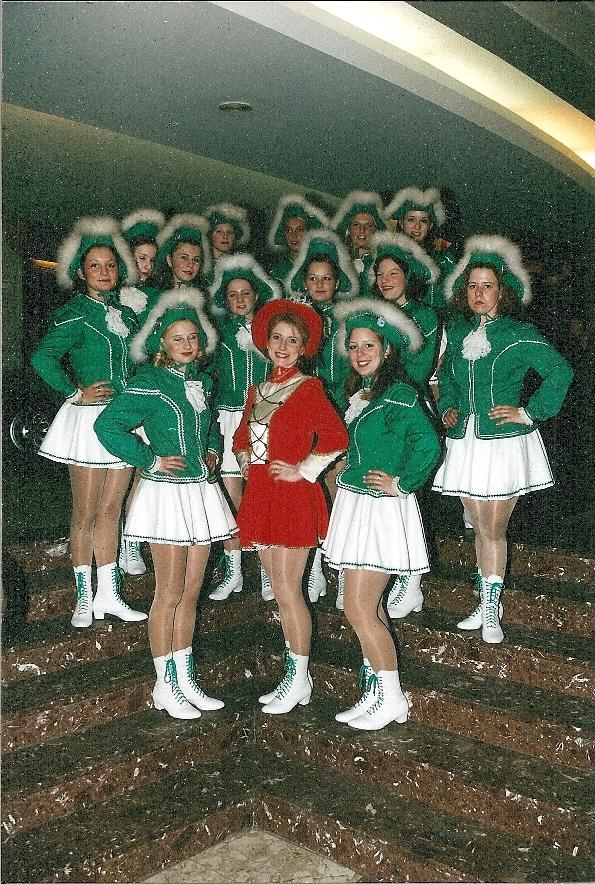 Kurzbeschreibung: Gut erhalten, gepflegt, verschieden GrößenKontakt:Anzahl:12 Stk.Zustand:gutPreis:€ 10,-/Stk. X 10 Stk. = € 100,--Verkäufer:FG  EILISCHO RuflingNamen:Karin BruckmüllerundTelefon:0676/4344414 E-Mai:Bruckmüller.karin@aon.at 